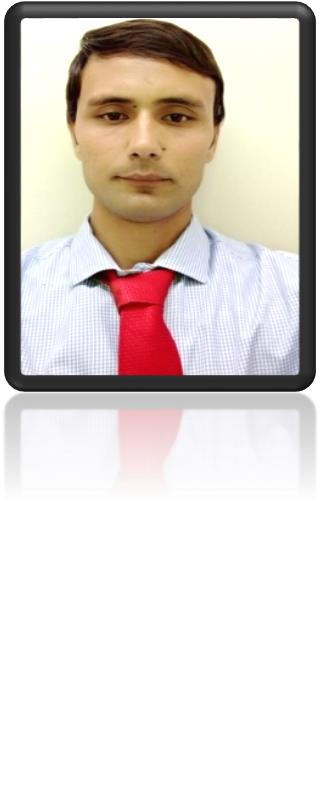 URRICULUM ITAEMOHSIN Email Id: mohsin-396594@2freemail.com Address: Dubai, UAETo pursue a highly challenging career in the field of Finance, Accounts & Taxation, where Iwould apply my knowledge, experience and ideas to develop high caliber professional skill and effective management technique by proactive research and development activities to ensure protection of interest of industry and emerge as a good Corporate ProfessionalStrong leadership skills with high performance standardsBusiness Oriented and Result driven with flexible and adaptable to environment and conditionsStrong Interpersonal SkillsFinancial Statement Analysis and InterpretationB.COM	QUALIFIED from Abdulwali khan University Mardan PakistanD.COM	QUALIFIED from Technical Board Peshawar PakistanMatriculation	QUALIFIED  from	B.I.S.E. Mardan (2013)Junior Accountant (Sep2015 to Feb 2017 )Monthly management account preparationProduction of profit and lossTo complete and maintain sales invoices and reportsPreparation of the Accounts Pack for reviewBank reconciliation, posting and balancingWeekly wages, petty cash and other journal postingDaily bank receipts postingsYear budget preparationYear end audit analysisSet up new suppliers on accounting software.Trainee Accountant (Apr 2015 to aug 2015) Rainbow Broadband (Pvt) LtdPrepare, examine, and analyze accounting records, financial statements, and other financial reports to assess accuracy, completeness, and conformance to reporting and procedural standards.Compute taxes owed and prepare tax returns, ensuring compliance with payment, reporting and other tax requirements.Analyze business operations, trends, costs, revenues, financial commitments, and obligations, to project future revenues and expenses or to provide advice.Report to management regarding the finances of establishment.Typing Speed:50 WPMOperating Systems:AllMicrosoft Office:Word, Excel, PowerPoint,Others:Surfing Internet, Windows Installation, Drivers Installation of Hardware, Partition Making, Installation of Necessary Software.Programming, Surfing Internet, Reading Books, Designing Websites,English, Urdu, PashtoDate of Birth	:	17-10-1994Domicile	:	DIR (KPK)Religion	:	IslamNationality	:	PakistaniMarital Status	:	SingleWill be provided gladly on demand